Western Australia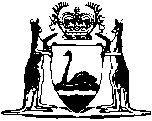 Criminal Organisations Control Act 2012Criminal Organisations Control Regulations 2013Western AustraliaCriminal Organisations Control Regulations 2013Contents1.	Citation	12.	Commencement	13.	Registrar nominated (s. 7)	14.	Records of declaration proceedings (s. 32)	15.	Prescribed activities (s. 80)	26.	Public inspection of information on register (s. 114)	27.	Corresponding laws (s. 118)	28.	Application for registration of interstate declaration (s. 119)	39.	Application for registration of interstate control order (s. 133)	410.	Form for application for renewal of registration of interstate control order (s. 143)	4Schedule 1 — FormsNotes	Compilation table	6Western AustraliaCriminal Organisations Control Act 2012Criminal Organisations Control Regulations 20131.	Citation		These regulations are the Criminal Organisations Control Regulations 2013.2.	Commencement		These regulations come into operation as follows —	(a)	regulations 1 and 2 — on the day on which these regulations are published in the Gazette;	(b)	the rest of the regulations — on the day on which the Criminal Organisations Control Act 2012 section 4 comes into operation.3.	Registrar nominated (s. 7)		The Principal Registrar of the Supreme Court is nominated under section 7(5) of the Act as the registrar with whom an application for a declaration that an organisation is a criminal organisation must be lodged.4.	Records of declaration proceedings (s. 32)	(1)	The custody of the records of declaration proceedings, once the particular proceedings are complete, is with the Police Force of Western Australia.	(2)	A person wishing to have access to the records of declaration proceedings must first obtain the written permission of the Commissioner of Police or a senior police officer authorised to give that permission by the Commissioner.	(3)	Permission to have access to the records of declaration proceedings may be stated to be for one or more of the following — 	(a)	access to particular records;	(b)	searching of some or all of the records;	(c)	inspection of the records;	(d)	copying of particular records.5.	Prescribed activities (s. 80)		For the purposes of the definition of prescribed activity in section 80(1) of the Act, any activity required to be licensed under the Debt Collectors Licensing Act 1964 is a prescribed activity.6.	Public inspection of information on register (s. 114)		The place at which the Commissioner of Police is to make the information on the register publicly available free of charge under section 114 of the Act is the Perth Police Centre, 2 Fitzgerald Street, Northbridge WA 6003.7.	Corresponding laws (s. 118)		Each of the following provisions is a corresponding law for the purposes of the definition of that term in section 118 of the Act — 	(a)	Crimes (Criminal Organisations Control) Act 2012 (New South Wales) section 7 (declaration);	(b)	Crimes (Criminal Organisations Control) Act 2012 (New South Wales) section 19 (control order);	(c)	Serious and Organised Crime (Control) Act 2008 (South Australia) section 11 (declaration);	(d)	Serious and Organised Crime (Control) Act 2008 (South Australia) section 22 (control order);	(e)	Criminal Organisation Act 2009 (Queensland) section 10 (declaration);	(f)	Criminal Organisation Act 2009 (Queensland) section 18 (control order);	(g)	Criminal Organisations Control Act 2012 (Victoria) section 19 (declaration);	(h)	Criminal Organisations Control Act 2012 (Victoria) section 43 (control order);	(i)	Serious Crime Control Act (Northern Territory) section 15 (declaration);	(j)	Serious Crime Control Act (Northern Territory) sections 25(2)(a) and 26(4)(a) (control order).8.	Application for registration of interstate declaration (s. 119)	(1)	An application for the registration of an interstate declaration under section 119 of the Act is to be made by providing the registrar with a written request for registration setting out the following — 	(a)	the name of the respondent;	(b)	a statement indicating that none of the matters set out in paragraphs (a) to (c) of section 120 of the Act apply in relation to the application;	(c)	a statement indicating that all of the preconditions applicable under paragraphs (a) to (c) of section 121 of the Act have been established;	(d)	either — 	(i)	the date on which the interstate declaration will cease to be in force in the jurisdiction in which it was made (if not revoked sooner); or 	(ii)	a statement indicating that, under the law of the jurisdiction in which it was made, the interstate declaration will remain in force for an indefinite period.	(2)	The written request under subregulation (1) is to be accompanied by the affidavit required by section 119(2) of the Act.9.	Application for registration of interstate control order (s. 133)	(1)	An application for the registration of an interstate control order under section 133 of the Act is to be made by providing the registrar with a written request for registration setting out the following — 	(a)	the name of the respondent;	(b)	a statement indicating that none of the matters set out in paragraph (a) or (b) of section 134 of the Act apply in relation to the application;	(c)	a statement indicating that all of the preconditions applicable under paragraphs (a) to (c) of section 135(1) of the Act have been established;	(d)	a statement indicating whether or not the order needs to be adapted or modified for its effective operation in this State, and details of the adaptation or modification if it does.	(2)	The written request under subregulation (1) is to be accompanied by the affidavits and any further statement and details required by section 133(2) of the Act.10.	Form for application for renewal of registration of interstate control order (s. 143)		The form for an application for the renewal of registration of an interstate control order under section 143 of the Act is Schedule 1 Form 1.Schedule 1 — Forms[r. 10]Form 1 — Application for renewal of registration of interstate control orderCriminal Organisations Control Act 2012 section 143	To:  Registrar, Supreme Court,	1.	An interstate control order [No. ............] made under [tick one] — 			the Crimes (Criminal Organisations Control) Act 2012 (New South Wales) section 19			the Serious and Organised Crime (Control) Act 2008 (South Australia) section 22			the Criminal Organisation Act 2009 (Queensland) section 18			the Criminal Organisations Control Act 2012 (Victoria) section 43			the Serious Crime Control Act (Northern Territory) section 25(2)(a) or 26(4)(a)		was registered under the Criminal Organisations Control Act 2012 Part 7 Division 3 on ...................................
				[date]	2.	The registration of this interstate control order
has expired / expires on ...................................
			    [date]	3.	This is an application to renew the registration of that interstate control order.	4.	The affidavit required by section 143(2)(c) of the Act accompanies this application.				.........................................................................
		[Signature of Commissioner of Police or delegate]				..............................................................
		[date]Notes1	This is a compilation of the Criminal Organisations Control Regulations 2013.  The following table contains information about those regulations.Compilation tableCitationGazettalCommencementCriminal Organisations Control Regulations 20131 Nov 2013 p. 4929-39r. 1 and 2: 1 Nov 2013 (see r. 2(a));
Regulations other than r. 1 and 2: 2 Nov 2013 (see r. 2(b) and Gazette 1 Nov 2013 p. 4891)